Publicado en Monterrey, N.L. el 04/05/2022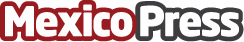 Los beneficios del Bypass gástrico en pacientes con diabetesLa empresa de cirugía bariátrica, Be My Bariatric, basado en un artículo de la página CuidatePlus, señala que se ha observado que entre el 80 y 90 por ciento de los pacientes que sufren de diabetes tipo 2 y se han sometido a un bypass gástrico, logran una enorme mejoría en el perfil glucémico. Dando así una opción altamente efectiva para el tratamiento de la diabetes ya sea de origen genético o ambientalDatos de contacto:Lissett Quiroga8120011431Nota de prensa publicada en: https://www.mexicopress.com.mx/los-beneficios-del-bypass-gastrico-en Categorías: Medicina Nutrición Nuevo León http://www.mexicopress.com.mx